5 класс	МАТЕМАТИКА	Учусь дома. Учусь сам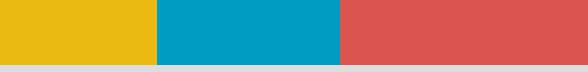 Урок 9Деление десятичных дробей (продолжение)Учебник: «Математика» 5 класс, Н.Я.Виленкин  Результат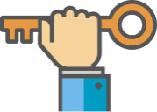          Научиться решать уравнения и задачи.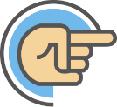 Запомни. ВажноЧтобы разделить десятичную дробь на десятичную, надо:перенести в делимом и в делителе запятые вправо на столько цифр, сколько их содержится после запятой в делителе;выполнить деление на натуральное число.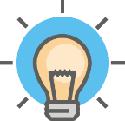 Обрати внимание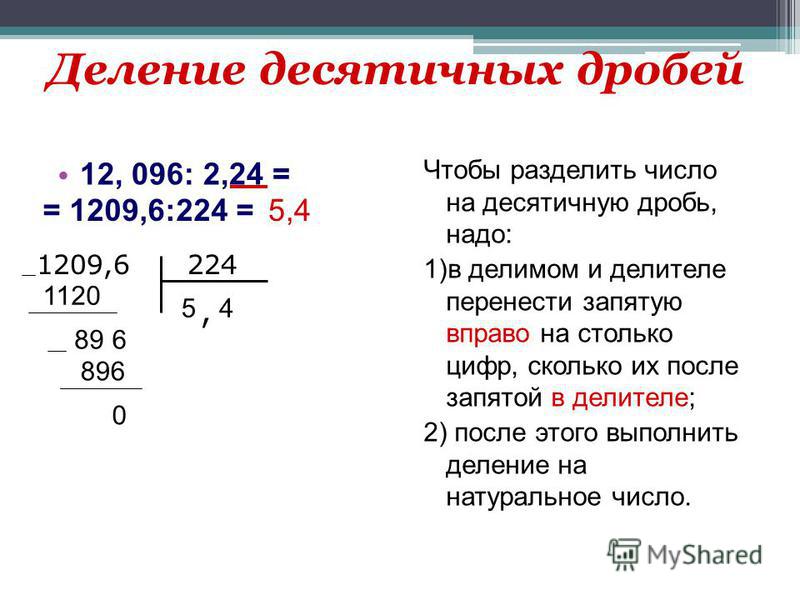 5 класс	МАТЕМАТИКА	Учусь дома. Учусь сам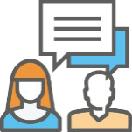 Разбираем вместеКатер проплыл 56,81 км по течению реки и 40,2 км против течения. Сколько часов плыл катер, если его собственная скорость равна 22,4 км/ч, а ско-рость течения — 2,3 км/ч?Решение.22,4 + 2,3 = 24,8 (км/ч) — скорость катера по течению реки.56,81 : 24,7 = 2,3 (ч) — катер плыл по течению реки.22,4 − 2,3 = 20,1 (км/ч) — скорость катера против течения реки.40,2 : 20,1 = 2 (ч) — катер плыл против течения реки.2,3 + 2 = 4,3 (ч) — плыл катер.Ответ: 4,3 ч.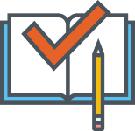 Сделай сам1.  Вычислите:Решите уравнение:3x + 4 — 3x — 4 = 0;6x + 5 — 6x — 4 = 0.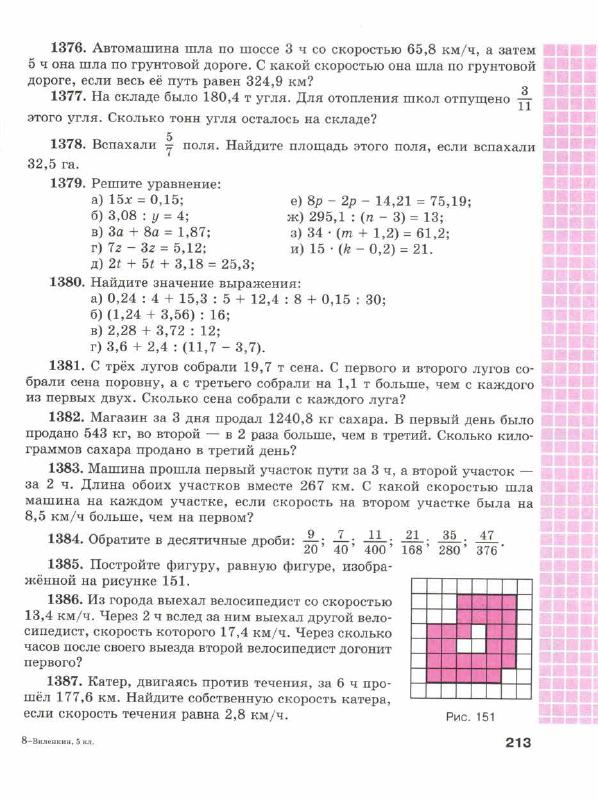 1)1: 0,5;: 0,5;3)2,2 :11;1)222: 0,5;: 0,5;3)2,2 :222;2222222)111: 0,2;4)4,8 :11.2)1010101010: 0,2;4)4,8 :10101010.101010101010101010